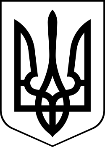 МЕНСЬКА МІСЬКА РАДА(дванадцята сесія восьмого скликання)  РІШЕННЯ26 жовтня 2021 року	  м. Мена	№ 592Про зміну назви, адреси та затвердження Положення про Відділ культури Менської міської ради у новій редакціїЗаслухавши інформацію начальника Відділу культури Менської міської ради Шелудько С.В. про необхідність внесення змін до положення про Відділ культури Менської міської ради, керуючись ст. 26, 54 Закону України «Про місцеве самоврядування в Україні», Менська міська рада ВИРІШИЛА:1. Змінити найменування Відділу культури Менської міської ради Менського району Чернігівської області на Відділ культури Менської міської ради.2. Змінити юридичну адресу Відділу культури Менської міської ради з  вул. Титаренка Сергія, 7 м. Мена, Корюківського району, Чернігівської області, 15600 на вул. Героїв АТО, 3 м. Мена, Корюківського району, Чернігівської області, 15600.3. Затвердити Положення про Відділ культури Менської міської ради у новій редакції згідно додатку до даного рішення.4. Доручити начальнику відділу культури Менської міської ради  Шелудько С.В. подати всі необхідні документи для реєстрації зміни юридичної адреси та Положення про Відділ культури Менської міської ради.4. Контроль за виконанням рішення покласти на постійну комісію з питань охорони здоров’я, соціального захисту населення, освіти, культури, молоді, фізкультури і спорту та заступника міського голови з питань діяльності виконавчих органів ради В.В. Прищепу.Міський голова							Геннадій ПРИМАКОВ